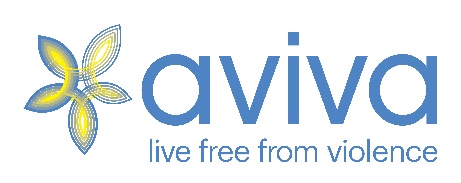 Seuga Programme:       Referral FormReferral Details:Client Details Client’s Family Details: Partner or Ex-partner’s name: Please list all children under the age of 18 names and ages. Including stepchildren or children in the client’s care.Current risks and reason for the referral Alcohol / Drug use?    	YES/NO	     Has the client been assessed for alcohol or drug use?  Do you feel that the client has A & D issues that would impact on their ability to engage with SEUGA services?   Gambling		YES/NO UnknownDoes the client have a history of problem gambling?Has the client received any support in relation to the gambling problem?Criminal History   YES/NOIf yes, please give details:
Does the client have a current Protection Order, Bail conditions, Probation conditions or Parenting Orders?    Yes 		       NoIf yes, please give details:Does Oranga Tamariki have any current involvement with the family?      Yes                   NoIf yes, please give details:Mental Health WellbeingDoes the client have any Mental Health risks that may impact on SEUGA staff delivering the services?    If yes, please give details:Referrer’s signature:                                              Date: Please return this form to SEUGA via email referral@aviva.org.nzP.O. Box 24161 Christchurch 8141Organisation/ChurchCommunityDate of ReferralTime of CallDuration of CallReferrer NameReferrer’s PhoneReferrer’s EmailHow Referral receivedHas the person given consent?Has the person given consent?Yes NoFull Legal NameFull Legal NameGenderGenderMatai/Chiefly NamesMatai/Chiefly NamesDate of BirthDate of BirthAgeAgeAgeAgeAddressAddressPhonePhoneEmailEmailEmailEmailAre we able to leave a messageAre we able to leave a messageAre we able to leave a messageAre we able to leave a messageYes Yes Yes NoNoEthnicity (Pacific Island)Ethnicity (Pacific Island)Country of BirthCountry of BirthCountry of BirthCountry of BirthIf you were born overseas, when did you arrived in New Zealand? If you were born overseas, when did you arrived in New Zealand? If you were born overseas, when did you arrived in New Zealand? If you were born overseas, when did you arrived in New Zealand? If you were born overseas, when did you arrived in New Zealand? If you were born overseas, when did you arrived in New Zealand? If you were born overseas, when did you arrived in New Zealand? If you were born overseas, when did you arrived in New Zealand? If you were born overseas, when did you arrived in New Zealand? If you were born overseas, when did you arrived in New Zealand? Do you speak and understand English? Fluent Fluent FairUnderstand some Understand some Cannot speak English Cannot speak English Cannot speak English Cannot speak English Can you speak and understand another Pacific Island language, and which Pacific language(s)?Please write down Pacific Island languages that you can speak:Can you speak and understand another Pacific Island language, and which Pacific language(s)?Please write down Pacific Island languages that you can speak:Can you speak and understand another Pacific Island language, and which Pacific language(s)?Please write down Pacific Island languages that you can speak:Can you speak and understand another Pacific Island language, and which Pacific language(s)?Please write down Pacific Island languages that you can speak:Can you speak and understand another Pacific Island language, and which Pacific language(s)?Please write down Pacific Island languages that you can speak:Can you speak and understand another Pacific Island language, and which Pacific language(s)?Please write down Pacific Island languages that you can speak:Can you speak and understand another Pacific Island language, and which Pacific language(s)?Please write down Pacific Island languages that you can speak:Can you speak and understand another Pacific Island language, and which Pacific language(s)?Please write down Pacific Island languages that you can speak:Can you speak and understand another Pacific Island language, and which Pacific language(s)?Please write down Pacific Island languages that you can speak:Can you speak and understand another Pacific Island language, and which Pacific language(s)?Please write down Pacific Island languages that you can speak:Can you speak and understand another Pacific Island language, and which Pacific language(s)?Please write down Pacific Island languages that you can speak:Can you speak and understand another Pacific Island language, and which Pacific language(s)?Please write down Pacific Island languages that you can speak:Can you speak and understand another Pacific Island language, and which Pacific language(s)?Please write down Pacific Island languages that you can speak:Can you speak and understand another Pacific Island language, and which Pacific language(s)?Please write down Pacific Island languages that you can speak:Can you speak and understand another Pacific Island language, and which Pacific language(s)?Please write down Pacific Island languages that you can speak:Can you speak and understand another Pacific Island language, and which Pacific language(s)?Please write down Pacific Island languages that you can speak:Full Legal NameGenderGenderMatai/Chiefly NamesDate of BirthAgeEthnicityCountry of BirthIf your partner/ex-partner was born overseas, when did he/she arrived in New Zealand?If your partner/ex-partner was born overseas, when did he/she arrived in New Zealand?If your partner/ex-partner was born overseas, when did he/she arrived in New Zealand?If your partner/ex-partner was born overseas, when did he/she arrived in New Zealand?If your partner/ex-partner was born overseas, when did he/she arrived in New Zealand?NAMEDOB AGE ETHNICITYRELATIONSHIP TO CLIENT